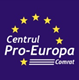 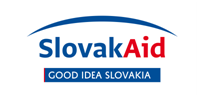 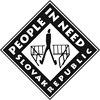 Стратегия была разработана в рамках проекта «Укрепление прозрачности и эффективности функционирования самоуправления и создание потенциала гражданского общества в Молдове» внедряется в партнерстве Человек в беде (PIN) Словакия и Общественным Объединением Европейский Центр “Pro- Europa”в Комрате и финансируется “Slovak Aid”.Стратегия разработана экспертом проекта Аллой Левитской при участии сотрудников Примэрии с. Копчак Чебан Петра и Натальи Димовой.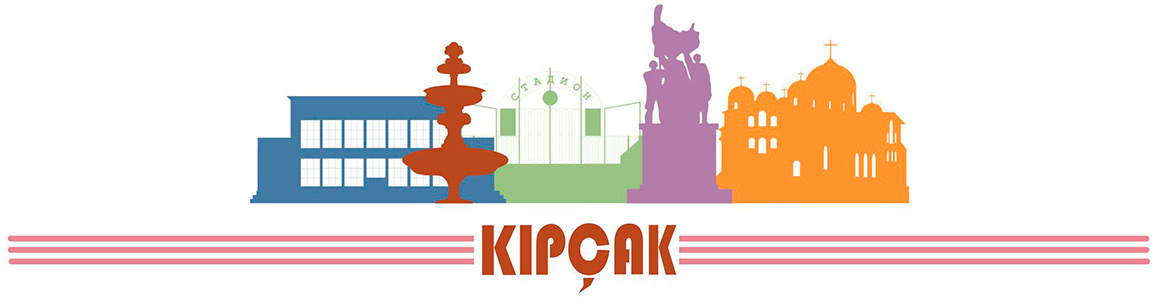 Аббревиатура ВведениеОбщая цель данного проекта «Укрепление прозрачности и эффективности функционирования самоуправления и создание потенциала гражданского общества в Молдове» заключается в укреплении эффективного функционирования местного самоуправления и гражданского общества в Гагаузии путем повышения прозрачности и эффективности местной администрации и укрепления потенциала молодежи в области гражданской активности и функционирования организаций гражданского общества.Примэрия села Копчак действует на основании Закона РМ «О местном публичном управлении» №436 от 28.12.2006 года (МО №032 от 09.03.2007 года), и как функциональная структура, способствует Примару в осуществлении его законных полномочий. Примэрия, как функциональная структура осуществляет следующие полномочия: прозрачность в принятия решений посредством обеспечения широкого доступа и участия  граждан, их ассоциаций и всех заинтересованных сторон к процессу разработки, консультирования, а также принятию решений; обеспечения эффективности деятельности подотчетного перед гражданами органа местного публичного управления. В целях обеспечения прозрачности процесса принятия решений Примэрия с. Копчак принимает и доводит до сведения заинтересованных сторон внутренние правила организации процедур по обеспечению прозрачности в процессе разработки и принятия решений, разработанные в соответствии с основными законами и постановлениями: Законом РМ «О прозрачности процесса принятия решений» № 239 от 13.11.2008 г.; Постановлением Nr. 967 от  09.08.2016 «О механизме публичных консультаций с гражданским обществом в процессе принятия решений». Данные документы, в свою очередь опираются на приоритеты национальных (Стратегии развития «Молдова 2020», секторальных стратегий развития), европейских (Стратегии «Европа 2020») и международных стратегических документов (Глобальные цели устойчивого развития до 2030 г.). Стратегия транспарентности разработана при активном участии сотрудников Примэрии и Сельского Совета в соответствии с действующей Стратегией социально-экономического развития (ССЭР)- 2022г. Стратегия представляет собой документ интегрированного стратегического планирования на местном уровне и является эффективным и адекватным инструментом развития транспарентности населенного пункта. На протяжении всего процесса разработки стратегии был обеспечен прозрачный механизм консультирования с членами рабочей группы, сотрудниками Примэрии, членами Местного совета, путем организации интервью, опросов, и обсуждений в хде рабочих встреч, а также консультаций и публичных слушаний на ключевых стадиях разработки плана действий.1. Общая характеристика деятельности ПримэрииПримэрия с.Копчак всегда была и остаётся открытой для информирования населения по любым вопросам деятельности органов местного публичного управления (ОМПУ) и подразделений, тем самым даёт возможность стимулирование формирования мнений граждан и активного участия населения в принятии решений в духе демократии. Местное самоуправление село Копчак представлено компетентным персоналом с большим опытом работы. Местные органы власти являются: Местный совет, как совещательный орган, и Примэрия, как исполнительный орган. Примаром является Олег Гаризан, избран в 2014 по спискам ПКРМ. В аппарате Примара работают 23 сотрудника, из них 7 мужчин и 18 женщин. Местный совет избирается на местных выборах, ныне он состоит из 17 членов (13 мужчин и 4 женщин).Таблица 1. Структура персонала Примэрии по полу, возрасту и другим критериям, 2016В возрастной структуре занятых в Примэрии выделяются лица среднего возраста (рис. 2), доля которых составляет около 39,01%, за которыми следуют сотрудники старшей возрастной группы 50 лет и более (30.4%). В этом смысле стоит подчеркнуть низкую долю молодёжи, вовлечённой в деятельность Примэрии, а опыт работы более 10 лет имеют только ¼ работников. В Примэрии с. Копчак функционирует следующая организационная структура управления (рисунок 3):Примар является представительной властью населения административно-территориальной единицы и исполнительной властью местного совета. На основании закона «О местном публичной власти» руководит всеми видами деятельности Примэрии, а также роста производительности труда.Рисунок 3. Организационная структура управления Примэрии с. Копчак.Секретариат Примэрии и местного совета - структура при Примэрии, которая ответственна за функционирование деятельности сельского Совета и подразделений Примэрии, в пределах своей компетенции.Юридический отдел - отвечает за правовое обеспечение деятельности Примэрии и улучшение качества проектов нормативных актов Примэрии и сельского Совета.Бухгалтерия - отдел, который ответственен за организацию бухгалтерского учета хозяйственно – финансовой деятельности и контроль за экономным использованием материальных, трудовых и финансовых ресурсов, сохранности собственности Совета и Примэрии.Налоговый отдел - отвечает за сбор  налогов и сборов, обеспечение полного учета налогоплательщиков, принятия мер по обеспечению  погашения налоговых  обязательств, популяризация  налогового законодательства; рассмотрение и разрешение жалоб,  заявлений и писем  налогоплательщиков, контроль в пределах своей компетенции.Отдел по землеустройству - сотрудники отвечают за реализацию политики ОМПУ в области земельных отношений.Отдел по молодёжи и спорта – сотрудник отдела ответственен за оказание молодежи помощь в реализации своего потенциала, развитие способностей молодежи, организация спортивных мероприятий и досуга.Отдел социальных ассистентов – сотрудники отвечают за оказание специализированных услуг лицам и семьям, которые временно находятся в трудном положении, и не в состоянии   в силу определенных экономических, социальных, физических или психологических факторов обеспечить собственными силами и средствами достойный уровень жизни. Отдел по привлечению инвестиций – в функции сотрудника отдела входят детальный анализ и определение выгодных решений для финансовых вложений; анализ и детальное проектирование действующего стратегического плана по качественному распределению всех предлагаемых инвестиционных проектах; создание и качественное оформление основных требований к разрабатываемым проектам, детальный сбор всей финансовой информации по проводимым проектам в конкретной области.Пресс-служба. В настоящее время ответственным за выполнение функций пресс-службы является администратор сайта Примэрии, который по мере необходимости осуществляет свою деятельность и по связям с общественностью и по подготовке и публикации материалов на сайте Примэрии. В Примэрии с. Копчак «Положения по организации деятельности пресс-службы» и штатной единицы по связям с общественностью не имеется, данные функции выполняет специалист Примэрии, который ответственен за подготовку и публикацию материалов на официальном сайте Примэрии.Мэрия на 80% оснащена функциональной техникой: функциональные компьютеры –80 %, компьютеры, подключённые к сети Интернет – 100%, функциональные принтеры –40%, функциональные сканеры и копировальные аппараты – 40%, телефонные линии и аппараты – 100%. Чтобы улучшить взаимоотношения ОМПУ с выходцами села 27 августа 2017 на заседаниях II Копчакского Форума «Bän Kıpçaklı» была создана Ассоциация выходцев с. Копчак «Kîpçak için» («Про Копчак»). Был выбран учредительный комитет, органы управления, разработан и утвержден план действий ассоциации. В процессе разработки база данных выходцев, находящихся за рубежом.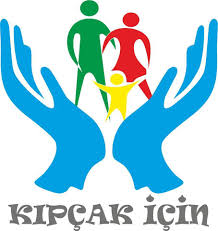  Партнёры по развитию населённого пункта указаны на главной странице официального сайта Примэрии с.Копчак http://www.copceac.md и являются Rotary Club, Tika, Slovak Aid, Usaid,Sard и т.д. Как с бывшими, так и с нынешними партнёрами Примэрия с.Копчак находится в дружеских отношениях. Все партнёры приглашаются на такие мероприятия как «День села», на спортивные турниры, фестивали и т.д. Так же следует указать, что ОМПУ с.Копчак подписали договора о побратимстве с городами и сёлами Европейского союза, Российской Федерации, Турции, которые оказывают непосредственную помощь в развитии населённого пункта.2. Анализ политики транспарентности2.1. Текущая ситуация в области транспарентности Примэрии.Транспарентность Примэрии означает законодательно поддержанную прозрачность всех процессов в деятельности учреждения как внутренних, так и внешних. Процедуры, обеспечивающие прозрачность деятельности, включают в себя: свободный доступ к информации, результатам аудита, участию в публичных слушаниях и т.д. С точки зрения гражданина - транспарентность – это состояние информированности, которое обеспечивает знание всех интересующих его вопросов или возможность быстрого доступа к необходимой достоверной информации в необходимом объеме (рисунок 4). Транспарентность также подразумевает предоставление качественных публичных услуг посредством использования следующих инструментов: Электронное управление,Внутренний электронный документооборот,Общественный контроль за использованием бюджетных средств (электронный бюджет),Налаживание обратной связи с гражданами населенного пункта посредством информационных технологий,Эффективный контроль и взаимодействие граждан с представителями ОМПУ с активным вовлечением местных СМИ.В обязанности Примэрии входит: обеспечение процесса выработки политик, положений, выстраивание практик и принятие процедур, которые обеспечат свободный доступ, возможность понимания и использования необходимой информации, налаживание механизм обратной связи от граждан к представителям ОМПУ и наоборот.Рисунок 4. Составляющие транспарентности В области прозрачности и открытости Примэрией с. Копчака было разработано и принято местным советом «Положение об образовании и функционировании копчакского сельского совета». Что касается человеческих ресурсов, то можно констатировать, что в Примэрии с. Копчак работают грамотные специалисты в области местного публичного управления, права, бухгалтерского учёта, спорта и т.д., у которых работа во благо своего населённого пункта является первостепенной задачей. Начиная с конца 2018г. Примэрия с. Копчак начала публиковать принятые сельским советом решения и распоряжения Примара с. Копчак в портале Государственного Регистра местных актов. Так же заработала платформа Mtender, где объявляются и рассматриваются все государственные закупки в соответствии с действующим законодательством. Любой гражданин может найти для себя интересующую информацию в области государственных закупок и принятых решений с.Копчак. Рисунок 5. Уровни транспарентности Примэрии во взаимосвязи с уровнями участия граждан. 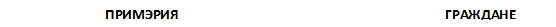 Основными законом, регулирующими процессы транспарентности в АТО Гагаузия, является Закон №8 от 26.03.2013г. «О публичных финансах» Статья 35. Гласность бюджета п. (1) Бюджеты административно-территориальных единиц, утвержденные в установленном порядке, и уточнения к данным бюджетам, доводятся в обязательном порядке до всеобщего сведения.Рисунок 6. Условия транспарентности ПримэрииОбласть управления публичной собственностью является одним из важных направлений деятельности Примэрии с.Копчак.  Ведь насколько эффективна ОМПУ будут распоряжаться публичным имуществом, настолько можно будут пополниться местные бюджеты и, соответственно, возможно будет осуществлять больше значимых для развития населённого пункта проектов. Примэрия с.Копчак, перед тем как продать, сдать в аренду или в наем публичное имущество посредством аукциона, в обязательном порядке выносит на обсуждение местного совета. После положительного решения, опубликованного в Государственном Регистре местных актов, Примэрия с.Копчак публикует объявление в Мониторул Офичиал РМ и на своём официальном сайте (http://www.copceac.md/), чтобы любой желающий смог участвовать в аукционе.При Примэрии с.Копчак осуществляет свою деятельность отдел по благоустройству. Т.к. с середины 2018г. МП «Канал-Кыпчак» приостановило свою деятельность, все услуги по водоснабжению, канализации, вывоза мусора, внутри сельские перевозки населения осуществляет отдел по благоустройству Примэрии. С созданием данного подразделения, населению стало проще и быстрее решать свои проблемы, связанные с предоставлением вышеназванных услуг. Что касается перспектив в области повышения прозрачности и участия населения в процессе принятия решений на уровне населённого пункта, то планируется разработка и запуска онлайн чата в официальном сайте Примэрии с.Копчак, где любой желающий смог бы задать интересующие вопросы, предложить определённые идеи и предложения по развитию населённого пункта. Планируется разработать раздел консультации с населением, где будут обсуждаться важнейшие проекты для жизнедеятельности села. Так же в перспективе остаётся публикация на платформе Mtender и договора небольшой стоимости, которые будут заключены на основании аукционов, тем самым процесс закупок станет более прозрачным для населения и более эффективным.  Каждое заседание местного совета с. Копчак фиксируются на видеоносители для публикации на официальном сайте Примэрии с. Копчак и в социальных сетях. Так же проводится видео трансляция в онлайн режиме. Информация о деятельности Примэрии и местного совета с.Копчак публикуются на официальном сайте Примэрии ( http://www.copceac.md/ ), а так же на таких социальных сетях как Одноклассники (https://ok.ru/group54514699468800), facebook (Primaria Copceac, UTA Gagauzia), Instagram (copceac_official). Данные страницы в течении месяца посещают от 1000 до 3000 раз, в зависимости от опубликованной информации в течении месяца. Информация на данных сетях обновляется и дополняется практически каждый день. Разработкой пресс-релизов, статей занимается администратор сайта Примэрии.Рисунок 7.  Рейтинг транспарентности села Копчак в 2018г.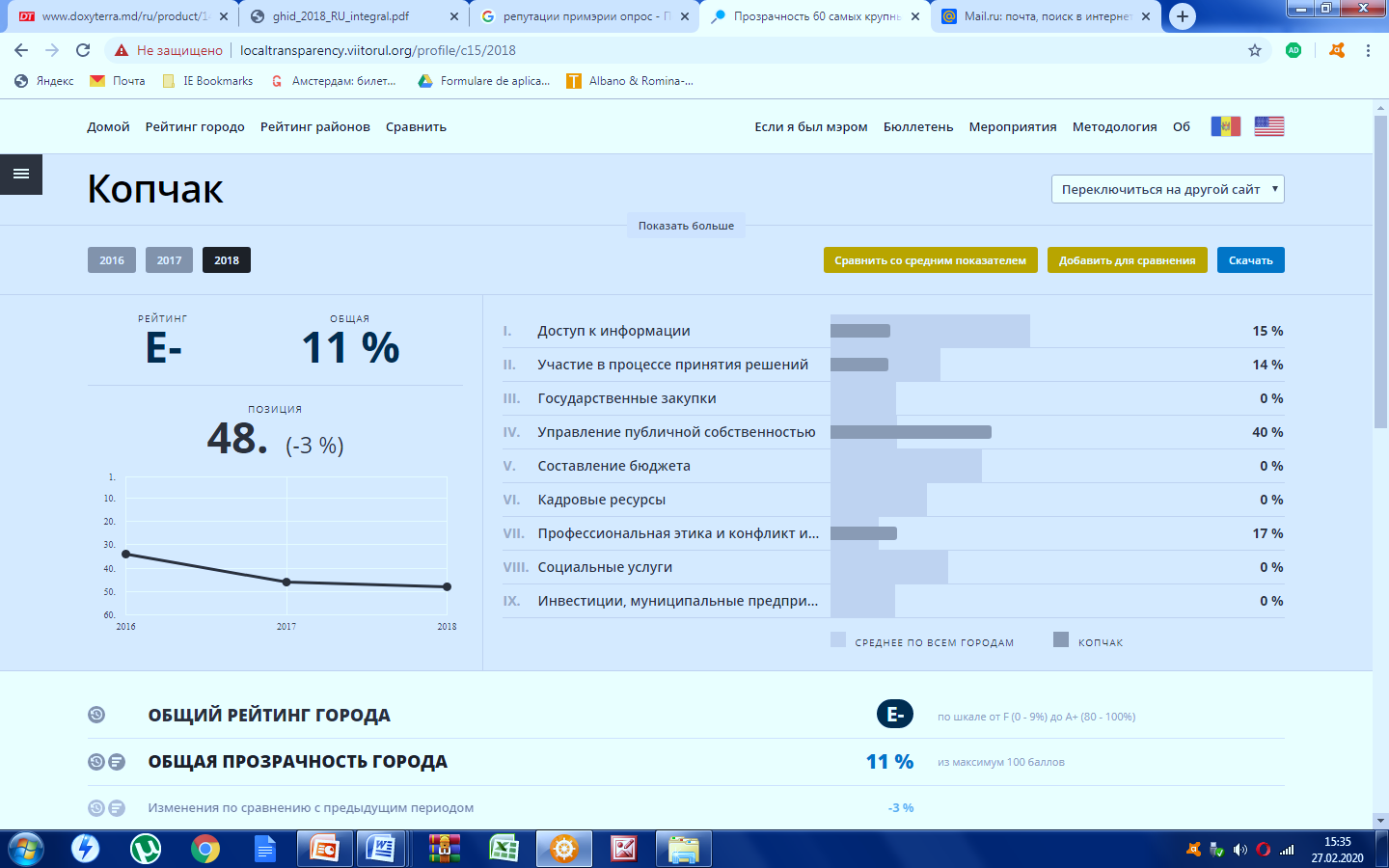 Источник: “Expert Group”.http://localtransparency.viitorul.org/   Анализ уровня транспарентности с. Копчак, отраженный в ежегодных отчетах “Expert Group” иллюстрируют снижение рейтинга села на 3%, село находится в последней по рейтингу группе «Е». Оценка была произведена по 9 направлениям, из которых наименьший балл характерен для освещения на сайте государственных закупок, открытости процесса составления бюджета, открытость работы с кадровыми ресурсами, прозрачность социальных услуг, инвестиции и управление муниципальными предприятиями (рисунок 1). В приложении 5 приведен список конкретных действий, которые должны быть реализованы для повышения уровня прозрачности в рамках рассмотренных разделов рейтинга. Следует направить усилия администратора сайта и всех подразделений Примэрии на своевременную и полную подготовку информации для наполнения данных разделов. Этапы организации процедур по обеспечению прозрачности в процессе разработки и принятия решений Местного совета и распоряжений Примара представлены на рисунке 8. .Рисунок 8. Этапы организации процедур по обеспечению прозрачности в процессе разработки и принятия решений Местного совета и распоряжений Примара 2.2. Коммуникационный аудитКоличество СМИ (включая социальные сети), с которыми контактирует Примэрия представлено в достаточном количестве: местное телевидение - ORVIT Media, Сopceac official, Copceac-news, Instagram, Facebook, Odnoklassniki. Совокупное число «посещений» на сайтах в среднем составляет до 3000 просмотров в месяц. Аналогичное количество посещений зафиксировано на официальном сайте Примэрии www.copceac.md (к примеру, количество посещение в марте за 1 неделю – 860 человек).Прием граждан Примэрией осуществляется ежедневно. Количество принятых граждан растет: за 2017 год было принято около 100 человек, за 2018 год 130 человек, за 2019 год 150 человек. За 2019 год было проведено 6 публичных слушаний и 2 трансляции – он-лайн.Эффективность внутренних коммуникаций оценивается по наличию средств внутренних коммуникаций, быстроте обратной связи, применяемой системы обмена информацией посредством специальной функции на сайте Примэрии. Таблица 2. Коммуникационный аудит Примэрии.2.3. Репутационный аудит Примэрии.Репутация является устойчивым и объективным мнением относительно деятельности Примэрии всех вовлеченных в ее деятельность сторон. Ее формирование происходит на основе совокупного мнения бенефициаров относительно достоинств и недостатков действий представителей Примэрии. Рекомендуется проведение опросов целевых групп Примэрии. Эффективная деятельность Примэрии невозможна без постоянного процесса управления развитием положительной репутации. Цель данной оценки – создание и поддержание долгосрочных доверительных отношений со всеми стейкхолдерами. Необходимо обеспечить постоянное управление данным процессом, включающим периодическую оценку и управление совершенствованием репутации на базе включения данных действий в стратегию транспарентности.Рекомендуется Примэрии проводить на сайте опрос граждан в целях выяснения мнения населения города об открытости и прозрачности деятельности Цель данной оценки – создание и поддержание долгосрочных доверительных отношений со всеми стейкхолдерами. Необходимо обеспечить постоянное управление данным процессом, включающим периодическую оценку и управление совершенствованием репутации на базе включения данных действий в стратегию транспарентности. Рекомендуется простая форма опроса:Считаете ли вы достаточно открытыми действия Примэрии? Достаточно ли информации о действиях Примэрии представлено на сайте?Насколько полезна информация на страницах в социальных сетях?Насколько на ваш взгляд справляется местная власть со своими задачами?Какие самые важные нерешенные проблемы города вы бы отметили?2.4. Описание основных стейкхолдеров/целевых групп ПримэрииНемаловажными критериями эффективности деятельности Примэрии являются: количество выявленных заинтересованных, уровень взаимодействия с ними, налаженность качественного и количественного ресурсного обмена с основными заинтересованными сторонами. В ходе встреч были выявлены следующие группы основных заинтересованных сторон (ОЗС), которые были распределены по уровням: местный, региональный и международный. В таблице 3 представлен список заинтересованных сторон: публичные структуры, общественные объединения, бизнес сообщество, партнеры по развитию, диаспора. Отмечен прогресс во взаимоотношениях с группой ОЗС, представленной зарубежными органами публичной власти – городов побратимов. Отмечен низкий уровень взаимодействия с бизнес- сообществом и диаспорой.Таблица 3.  Карта (реестр) стейкхолдеров.3. SWOT анализ транспарентностиSWOT - анализ является необходимым элементом исследований, предварительным этапом определения целей и задач организации. Уровень развития процессов транспарентности Примэрии предполагает:Мобилизацию внутреннего потенциала сотрудников: повышение коммуникационной грамотности сотрудников, подготовка отчетов для публикаций в СМИ, формирование и поддержка организационной культуры, основанной на «Кодексе этики» сотрудника Примэрии.Развитие взаимодействия Примэрии с внешней средой: поддержка четких правил взаимодействия с гражданами и всеми заинтересованными сторонами.По результатам SWOT анализа транспарентности Примэрии с. Копчак отмечены положительные факторы: четкая и сплоченная работа коллектива, нацеленность сотрудников на постоянный рост квалификации, ускорение внедрения процессов прозрачности в повседневную деятельность Примэрии. Таблица 4. SWOT анализа транспарентности Примэрии с. Копчак.Полученные результаты влияют на формулировку цели и задач и встраиваются в стратегический план действий по повышению транспарентности Примэрии.4. Принципы, видение и миссия стратегииПринципыСоздание условий доступа граждан к информации, обеспечивающих прозрачность проводимой работы;Высокий уровень быстроты и качества оказываемых государственных услуг;Подотчетность подразделений Примэрии посредством современных ИКТ;Обмен информацией между гражданами и представителями органов власти; Вовлеченность граждан и общественных объединений в процесс принятия и реализации решений.ВидениеСело Копчак - это образцовое открытое сообщество, нацеленное на экономическое развитие и повышение качества жизни через инвестиции в человеческий потенциал и привлечение населения в процессы обсуждения, принятия и реализации решений на местном уровне.Миссия транспарентности Максимизация усилий по продвижению прозрачности и информированию населения через осмысленное вовлечение жителей и диаспоры к процессам принятия решений.5. Стратегические цели и задачиСтратегическая цель 1.  Совершенствование внутренних коммуникаций и инструментов транспарентности сотрудников Примэрии. Задача 1. 1. Разработка плана действий для повышения профессионального уровня работников Примэрии, местных советников.  Задача 1.2. Оснащение Примэрии современной оргтехникой, внедрение ИКТ. Задача 1.3. Организация курсов повышения квалификацииСтратегическая цель 2. Продвижение положительного имиджа Примэрии в СМИ и социальных медиа.Задача 2.1. Развитие деятельности пресс-службы ПримэрииЗадача 2.2 . Разработка политики отношений со СМИ на региональном, национальном и международном уровнях.Задача 2.3. Продвижение положительного имиджа ПримэрииСтратегическая цель 3. Вовлечение всех заинтересованных сторон в процессы принятия решений на локальном уровне.3.1. Привлечение жителей и представителей диаспоры в принятие решений на местном уровне Задача 3.2. Привлечение представителей бизнеса в процессы приятия решенийЗадача 3.3. Развитие взаимодействия с организациями гражданского обществаОценка рисковТаблица 5. Риски повышения транспарентности и мероприятия по их снижению.7. Оценка и мониторинг исполнения СтратегииПолитика транспарентности Примэрии с. Копчак носит проактивный характер и направлена на предупреждение критики со стороны населения из-за отсутствия информации о мероприятиях и деятельности. С этой целью Примэрия ориентируется на установление обратной связи с бенефициарами услуг, постоянную поддержку диалога с населением с. Копчак. С целью оценки транспарентности Примэрия планирует оценку и мониторинг показателей, базирующихся на принципе участия общественности и гласности, которые будут сведены в годовой «Отчет по обеспечению прозрачности процесса разработки и принятия решений Местным советом и распоряжений Примара» (рисунок 9)Политика транспарентности будет оцениваться по вышеуказанным показателям, которые будут аккумулироваться раз в квартал/полгода администратором сайта. Примар с. Копчак будет презентовать результаты на заседании сельского совета Политика транспарентности во взаимодействии со СМИ будет оцениваться по вышеуказанным показателям, которые будут аккумулироваться раз в квартал администратором сайта и секретарем Примэрии и сведены в годовой «Отчет по обеспечению прозрачности процесса разработки и принятия решений Местным советом и распоряжений Примара. Показатели, включаемые в годовой Отчет по обеспечению прозрачности процесса разработки и принятия решений Местным советом и распоряжений Примара – на рисунке 9.Рисунок 9. Показатели, включаемые в годовой Отчет по обеспечению прозрачности процесса разработки и принятия решений Местным советом и распоряжений Примара Обобщенные данные будут аккумулироваться у Примара, который будет презентовать результаты на заседании муниципального совета, а также ежегодном отчете Примара о достигнутых результатах. В рамках ССЭР мун. Комрат планируется создание Совета по участию, который будет давать оценку, в том числе и политики транспарентности Примэрии..8. План действийВыводы и рекомендацииВыводыУровень транспарентности согласно интервью, официальным опросам и результатам рейтинга невысок.Положительным моментом является наличие в Примэрии должности администратора сайта.Активное присутствие Примэрии в социальных сетях и своевременное обновление информации на официальном сайте: местное телевидение - ORVIT Media, Сopceac official, Copceac-news, Instagram, Facebook, Odnoklassniki.Отсутствует регламент подготовки информации для оповещения граждан и получения обратной связи посредством современных ИКТ.Принято положение об образовании сельского совета (06.12.2019), регулирующее участие граждан – избранных советников в процессе принятия решений по развитию и управлению с.Копчак.РекомендацииСледует направить усилия администратора сайта на своевременную и полную подготовку информации для наполнения данных разделов всеми сотрудниками Примэрии.В целях обеспечения прозрачности процесса принятия решений Примэрии следует доводить до сведения заинтересованных сторон Внутренние правила организации процедур по обеспечению прозрачности в процессе разработки и принятия решений, а именно вводит четкий порядок своевременного предоставления подразделениями Примэрии актуальной информации для освещения граждан.Необходимо расширить функции администратора сайта до функций руководителя отдела по связям с общественностью/пресс-службой Примэрии.Широко освещать посредством прямой трансляции и публикации на сайте результатов заседаний сельского совета и других мероприятий Примэрии с участием граждан.Следует развивать сотрудничество с большим количеством ССМ, не ограничиваться только информированием посредством официального сайта. Приложение 1. Правовая базаНа национальном уровнеЗакон № 239 от 13 ноября 2008 года о прозрачности процесса принятия решений. http://lex.justice.md/ru/329849/Закон о подаче петиций.  http://lex.justice.md/viewdoc.php?action=view&view=doc&id=313313&lang=2 Закон о свободе выражения мнения.  http://lex.justice.md/viewdoc.php?action=view&view=doc&id=335145&lang=2 Закон о печати   http://lex.justice.md/viewdoc.php?action=view&view=doc&id=311633&lang=2 Закон № 982 от 11 мая 2000 года о доступе к информации. http://lex.justice.md/ru/311759/Закон № 436 от 28 декабря 2006 года о местном публичном управлении.  http://lex.justice.md/document_rus.php?id=0D9577C4:27DF0CCCЗакон № 764 от 27 декабря 2001 года об административно-территориальном устройстве Республики Молдова.Закон № 158 от 4 июля 2008 года о государственной должности и статусе государственного служащего. Закон № 847 от 24 мая 1996 года о бюджетной системе и бюджетном процессе. – Закон № 181 от 25 июля 2014 года о публичных финансах и бюджетно-налоговой ответственности. Закон № 397 от 16 октября 2003 года о местных публичных финансах. Закон № 25 от 22 февраля 2008 года о Кодексе поведения государственного служащего.Закон № 133 от 17 июня 2016 года о декларировании имущества и личных интересов. Закон № 252 от 25 октября 2013 года об утверждении Положения о функционировании системы антикоррупционных телефонных линий.Закон № 131 от 03 июля 2015 года о государственных закупках.Закон № 121 от 25 декабря 2012 года об обеспечении равенства. Постановление Правительства № 967 от 09 августа 2016 года о механизме публичных консультаций с гражданским обществом в процессе принятия решений. http://lex.justice.md/ru/366274/Постановление Правительства № 188 от 03 апреля 2012 года об официальных страницах органов публичного управления в сети Интернет. Постановление Правительства № 201 от 11 марта 2009 года о введении в действие положений Закона № 158 от 4 июля 2008 года о государственной должности и статусе государственного служащего.Постановление Правительства № 667 от 27 мая 2016 года об утверждении Положения о деятельности рабочей группы по закупкам. Постановление Правительства № 1419 от 28.12.2016 об утверждении Положения о порядке планирования договоров государственных закупок.Постановление Правительства № 665 от 27.05.2016 об утверждении Положения о государственных закупках небольшой стоимости.На уровне АТО ГагаузияЗАКОН №31-XXXII/I от 9 июля 1998 г. "ОБ ИСПОЛНИТЕЛЬНОМ КОМИТЕТЕ ГАГАУЗИИ"О стратегическом планировании социально-экономического развития Гагаузия№20-XIII/IV г.Комрат, 18 мая 2009г.ЗАКОН №8 от 26.03.2013г. О ПУБЛИЧНЫХ ФИНАНСАХ. Статья 35. Гласность бюджетаБюджеты административно-территориальных единиц, утвержденные в установленном порядке, и уточнения к данным бюджетам, доводятся в обязательном порядке до всеобщего сведения.Исполнительный Комитет Гагаузии и органы местной публичной власти ежегодно до начала рассмотрения проекта бюджета в Народном Собрании Гагаузии и органах местной публичной власти делают его достоянием гласности.Ежегодно публикуются отчеты об исполнении бюджетов.Народное Собрание Гагаузии рассматривает, утверждает бюджет и отчеты об его исполнении гласно и публично.Приложение к постановлению Народного Собрания Гагаузии №333-XXIII/V от 04.11.2014г. ПОЛОЖЕНИЕ о порядке организации и проведения публичных слушаний по проекту бюджета АТО Гагаузия и отчету о его исполнении.Аналитические источникиДоклад № 3. Мониторинг прозрачности деятельности органов местного публичного управления II-го уровня и АТО Гагаузия. Период мониторинга: 01.01.2018 – 30.06.2018. Ассоциации Promo–LEX. Инициатива по мониторингу прозрачности деятельности ОМПУ II-го уровня и АТОГ финансируется Агентством США по Международному Развитию (USAID) в рамках Программы „Демократия, Прозрачность и Ответственность” (август 2016 – июль 2019) Опубликовано 11 октября 2018.Прозрачность  и участие. Гид в помощь местным инициативным группам, общественным организациям и гражданам, желающим принять участие в развитии местной демократии. Василе Чоарик, София Урсул. Кишинэу. 2018.Краткая версия отчета по итогам анализа ситуации в сфере местного самоуправления и действующих донорских организаций в странах восточного партнерства. Инициатива ЕС "Мэры за экономический рост", 2017.Key Features of Local Self-Government in Moldova Igor Munteanu, IDIS "Viitorul", Moldova November 2017 Raport de monitorizare transparența în guvernarea locală: între progres și involuție. Institutul pentru Dezvoltare şi Iniţiative Sociale (IDIS) „Viitorul” în parteneriat cu Institutul pentru Reforme Economice și Sociale din Slovacia (INEKO). Viorel Pârvan BALANCED SCORECARD STRATEGY MAPS City & State Government Examples. https://www.clearpointstrategy.com/Building open, transparent, responsive and inclusive cities Urban 20 White Paper An UCLG and OGP contribution to the U20 process White Paper on Transparency and Open Government. 2018.Methodology for rating the transparency of cities. This publication is prepared under the Enhanced Public Sector Transparency and Integrity project, implemented by the United Nations Development Programme in Ukraine with the financial support of the Ministry of Foreign Affairs of Denmark during 2015-2018.Приложение 2.  Политика внутреннего взаимоотношения/ коммуникаций сотрудников Внутренний Кодекс этики сотрудников Примэрии (в разработке)Приложение 3. Политика управления вебсайтом и социальными медиаПрименяется к основному веб-сайту города и платформам социальных сетей для определения типов контента и частоты использования каждой платформы.
Приложение 4. Памятка. Документы, которые необходимо поместить на сайт.АТОАвтономно- территориальное образованиеГОГражданское обществоЕСЕвропейский СоюзИКТИнформационно- коммуникационные технологииОМПУОрганы местного публичного управленияПЭРПлан экономического развития РМРеспублика МолдоваССЭРСтратегия социально-экономического развитияПол/ возрастные группыКоличество работниковСтруктура работников (%)С опытом работы более 10 летВсего239Мужчин730.4%3Женщин1669.5%6Возрастные группыдо 35 лет730.4%-35-50 лет939.1%550 лет и старше730.4%4Рисунок 1. Структура Примэрии с. Копчак по полу, % Рисунок 2. Возрастная структура сотрудников Примэрии с. Копчак, % Вопросы ОтветыУкажите количество СМИ, с которыми контактирует Примэрия.Укажите их наименованиеМестное телевидение, соц. сетиУкажите количество СМИ, с которыми контактирует Примэрия.Укажите их наименованиеORVIT Media, www.copceac.md , www.copceac-news instagram @copceac official, facebook https://www.facebook.com/copceac/, электронная почта. https://ok.ru/profile/573538773102 село КопчакОфициальная группа примара Копчака Олега Гаризан https://ok.ru/group/54514699468800/video/g54514699468800Какие еще СМИ функционируют в вашем населенном пункте - но не контактируют с Примэрией?Укажите причину? Колхоз “Победа”https://copceac-pobeda.comКакова частота контактов  в среднем?в месяц, в годДо 600 посещений в месяц Около 27 000 посещений в годПубличные слушания (укажите количество и темы за 2019 года)6Ведется ли статистика приемов граждан?Укажите среднее количество приемов граждан в неделю За 2017, 2018, 2019 гг.Прием граждан производится ежедневноВедется ли статистика приемов граждан?Укажите среднее количество приемов граждан в неделю За 2017, 2018, 2019 гг.150-200 человек в неделюВедется ли статистика приемов граждан?Укажите среднее количество приемов граждан в неделю За 2017, 2018, 2019 гг.За 2017 год- 4500 человек За 2018 год -5850 человекЗа 2019 год -6750 человекВедется ли анализ негативных и позитивных упоминаний и реакций о Примэрии в СМИ или при личных обращениях граждан?Анализ негативных и позитивных упоминаний ведетсяВедется ли анализ негативных и позитивных упоминаний и реакций о Примэрии в СМИ или при личных обращениях граждан?Позитивных упоминаний много.Количество петиций и жалоб за 2019г. – 21 ед.,Обращений всего и по темамКаков охват целевой аудитории – среднее количество в месяц, в год согласно посещаемости сайта?около 860 посещений в неделю  Основные заинтересованные стороныКатегория(см. ниже таблицы)ПрямоевлияниеПрямоевлияниеКосвен-ное влияниеУказать проект/мероприятие иРоль в проектеОРГАНИЗАЦИИ/ЛИЦА/ПАРТНЕРЫ В РАМКАХ НАСЕЛЕННОГО ПУНКТА, РАЙОНАОРГАНИЗАЦИИ/ЛИЦА/ПАРТНЕРЫ В РАМКАХ НАСЕЛЕННОГО ПУНКТА, РАЙОНАОРГАНИЗАЦИИ/ЛИЦА/ПАРТНЕРЫ В РАМКАХ НАСЕЛЕННОГО ПУНКТА, РАЙОНАОРГАНИЗАЦИИ/ЛИЦА/ПАРТНЕРЫ В РАМКАХ НАСЕЛЕННОГО ПУНКТА, РАЙОНАОРГАНИЗАЦИИ/ЛИЦА/ПАРТНЕРЫ В РАМКАХ НАСЕЛЕННОГО ПУНКТА, РАЙОНАОРГАНИЗАЦИИ/ЛИЦА/ПАРТНЕРЫ В РАМКАХ НАСЕЛЕННОГО ПУНКТА, РАЙОНАЛицей №1, 2,  садик №1, №2, №3Партнеры в проектехСовместные мероприятияАО «Надежда»Партнеры в проектеxучастник реализации проекта Приобретение оборудования для Центра Спокойной Старости (Дома престарелых)ОО «Gunescik»Партнеры в проектеxучастник реализации проекта «Приобретение, установка и обслуживание видеокамер для прямой трансляции публичных заседаний»Партнеры в проектеxучастник реализации проекта «Приобретение оборудования для обеспечения ведения видеохроники деятельности МОВ»ОО «Cipceac icin» Партнеры в проектеxПриобретение мини-экскаватораSRL « AUTOPUNCTUL»ГОxПроект “Диаспора дома преуспевает DAR 1+3” гарантирует оказание софинансированияSRL «MIASCOP »ГОXПроек “Диаспора дома преуспевает DAR 1+3” гарантирует оказание софинансированияОРГАНИЗАЦИИ/ЛИЦА/ПАРТНЕРЫ В РАМКАХ РМОРГАНИЗАЦИИ/ЛИЦА/ПАРТНЕРЫ В РАМКАХ РМОРГАНИЗАЦИИ/ЛИЦА/ПАРТНЕРЫ В РАМКАХ РМОРГАНИЗАЦИИ/ЛИЦА/ПАРТНЕРЫ В РАМКАХ РМОРГАНИЗАЦИИ/ЛИЦА/ПАРТНЕРЫ В РАМКАХ РМОРГАНИЗАЦИИ/ЛИЦА/ПАРТНЕРЫ В РАМКАХ РМТИКАПартнеры в проектеxx«Строительство Парка культуры и отдыха  села Копчак »LEADER FGM МИГиxx«Приобретение оборудования для каптажа»Центр ContactПартнеры в проектеxx«Обеспечение информированности населения путем радиовещания»Партнеры в проектеxx«Обеспечение качественной работы в сфере экотуризма администрации МОВ и всего населенного пункта посредством обмена опытом».ЗАРУБЕЖНЫЕ ОРГАНИЗАЦИИ/ЛИЦА/ПАРТНЕРЫЗАРУБЕЖНЫЕ ОРГАНИЗАЦИИ/ЛИЦА/ПАРТНЕРЫЗАРУБЕЖНЫЕ ОРГАНИЗАЦИИ/ЛИЦА/ПАРТНЕРЫЗАРУБЕЖНЫЕ ОРГАНИЗАЦИИ/ЛИЦА/ПАРТНЕРЫЗАРУБЕЖНЫЕ ОРГАНИЗАЦИИ/ЛИЦА/ПАРТНЕРЫЗАРУБЕЖНЫЕ ОРГАНИЗАЦИИ/ЛИЦА/ПАРТНЕРЫSRL MarcuMachinaГОXXПроект “Диаспора дома преуспевает DAR 1+3” гарантирует оказание софинансирования ДиаспораДиаспораДиаспораДиаспораДиаспораДиаспораДиаспора в России, Турции, ГерманииДиаспораXИнфраструктурные проектыВнутренние коммуникацииСильные стороныСлабые стороныАктивное использование в качестве каналов коммуникаций между сотрудниками Примэрии социальных сетей Одноклассники, Facebook, InstagramНаличие закрытой группы в ViberЧастые командировки по обмену опытомЧастые планерки и совещанияПроведение совместных мероприятий для сплочения коллективаАктивность и желание сотрудников участвовать в проектной деятельностиУстаревшее техническое обеспечение для обеспечения коммуникационного процесса, оснащения рабочих местОтсутствие внутренней локальной сети и программного обеспечения Языковые барьеры (государственный и иностранные языки)ВозможностиУгрозыНеобходима установки информационной системы - единой локальной сети  Проведение курсов повышения квалификации для сотрудников Примэрии (на русском языке)Отсутствие финансирования на мероприятия, связанные с повышением транспарентностиСнижение активности сотрудников Примэрии, рост текучести кадров вследствии низкой мотивации (низкий уровень оплаты труда)Внешние коммуникации Сильные стороныСлабые стороныОткрытый доступ граждан к специалистам ПримэрииОперативное реагирование на запросы гражданАктивное продвижение деятельности Примэрии в социальных сетяхАктивное участие в проектной деятельности175 жителей села, представителей публичного сектора, ГО и бизнеса выезжало по обмену опытом (участие в выставках, фестивалях, обучающих визитах и т.д.)Взаимодействие с диаспорой ОО «Ассоциация земляков»  «KipcaKicin» и городами-побратимамиВзаимодействие с местными общественными объединениями «Женсовет», Союз чернобыльцев», «Союз афганцев», «Guneșcic»Сотрудничество с уличными комитетами по благоустройствуНизкий уровень наполняемости сайта актуальной информацией:Перечень услуг, предоставляемых Примэрией,Государственные закупки,Проекты, реализуемые местным публичным управлениемОтсутствие региональных программ по повышению квалификации сотрудников ПримэрииВозможностиУгрозыДоработка разделов сайта и их информационное наполнение Увеличить частоту контактов по обмену актуальной информацией с администрацией района и руководством региона.Повышение профессионализма и расширение полномочий пресс-службыОтсутствие внешнего финансирования на мероприятия, связанные с повышением транспарентностиСнижение взаимодействия Примэрии с основными заинтересованными сторонамиОтстраненность граждан в процессах принятия решенийРиски Мероприятия по снижению рисковСопротивление изменениям сотрудников Примэрии Разъяснить кодекс этики и поведения, как между сотрудниками, так и гражданами, которые обращаются в Примэрию. Внедрять современные методы взаимодействия с персоналомМотивировать персонал посредством обучения, участия в национальных и международных мероприятияхОтсутствие наполняемости сайта необходимой информациейПовышать профессионализм отдела по связям с общественностью (администратора сайта)Улучшить техническое оснащение Внедрить понятную политику предоставления сотрудниками всех подразделений Примэрии информации для публикаций на сайтеОтсутствие интереса у стейкхолдеров в развитии процессов транспарентностиПоощрять сотрудничество с организациями гражданского общества, бизнес – структурами, представителями диаспоры и т.д.Привлекать основные заинтересованные стороны на стадии планирования, обсуждения мероприятий Примэрии Снижение уровня доверия граждан Продвижение имиджа Примэрии как открытой и прозрачной структурыПроведение публичных слушаний и обсужденийСвоевременное обновление информации на информационных «площадках» ПримэрииСтратегические цели/задачиМероприятияСрок реализацииПримерный Бюджет леевПотенциальные источники финансированияОтветственные структурыКоличественные показателиСтратегическая цель 1.  Совершенствование внутренних коммуникаций и инструментов транспарентности сотрудников Примэрии. Стратегическая цель 1.  Совершенствование внутренних коммуникаций и инструментов транспарентности сотрудников Примэрии. Стратегическая цель 1.  Совершенствование внутренних коммуникаций и инструментов транспарентности сотрудников Примэрии. Стратегическая цель 1.  Совершенствование внутренних коммуникаций и инструментов транспарентности сотрудников Примэрии. Стратегическая цель 1.  Совершенствование внутренних коммуникаций и инструментов транспарентности сотрудников Примэрии. Стратегическая цель 1.  Совершенствование внутренних коммуникаций и инструментов транспарентности сотрудников Примэрии. Стратегическая цель 1.  Совершенствование внутренних коммуникаций и инструментов транспарентности сотрудников Примэрии. Задача 1. 1. Разработка плана действий для повышения профессионального уровня работников Примэрии, местных советников.  1.1.1. Организация информационных сессий/брифингов для сотрудников 1.1.2. Проведение ознакомительного семинара по Кодексу этики сотрудникам Примэрии (обязательно для новых сотрудников)1.1.3. Организация работы смешанных рабочих групп (из разных подразделений Примэрии и из числа вовлеченных сторон) в проектной деятельностиЕжегодно1 раз в 3 месяца Ежемесячно -----Примэрия СекретарьСекретарьСп. по привлечению инвесторов1 раз в месяц1 раз в кварталминимум 4 проекта в годЗадача 1.2. Оснащение Примэрии современной оргтехникой, внедрение ИКТ. 1.2.1. Закупка нового оборудования для видео трансляций заседаний 1.2.2. Присваивание каждому сотруднику корпоративного адреса электронной почты, создание списков рассылки 1.2.3. Проведение курсов компьютерной грамотности для сотрудников Примэрии (использование Word, Excel, PP Presentation, Skype, Zoom и т.д.).2020 год2020-2021 год 1 раз в 6 месяцев60 000- 20000Slovak Aid--Про ЕвропуФото-видео операторФото-видео операторКомплект для онлайн трансляций1 раз в годЗадача 1.3.Организация курсов повышения квалификации1.3.1. Организация тренингов по улучшению коммуникативных навыков1.3.2. Тренинги для персонала по эффективному использованию корпоративных учетных записей в социальных сетях1.3.3. Тренинги для персонала о том, как эффективно вовлекать граждан в процесс принятия решений1 раз в полгодаЕжегодно----Примэрия Фото-видео оператор1 раз в неделюСтратегическая цель 2. Продвижение положительного имиджа Примэрии в СМИ и социальных медиаСтратегическая цель 2. Продвижение положительного имиджа Примэрии в СМИ и социальных медиаСтратегическая цель 2. Продвижение положительного имиджа Примэрии в СМИ и социальных медиаСтратегическая цель 2. Продвижение положительного имиджа Примэрии в СМИ и социальных медиаСтратегическая цель 2. Продвижение положительного имиджа Примэрии в СМИ и социальных медиаСтратегическая цель 2. Продвижение положительного имиджа Примэрии в СМИ и социальных медиаСтратегическая цель 2. Продвижение положительного имиджа Примэрии в СМИ и социальных медиаЗадача 2.1. Развитие деятельности пресс-службы Примэрии2.1.1. Разработка Медиа Плана для Примэрии 2.1.2. Разработка подробной инструкции для сотрудников по предоставлению информации на сайт 2.1.2. Постоянная актуализация информации на информативных панно и наполнение веб страницы http://copceac.md2.1.3. Поддержка и актуализация корпоративных учетные записей Примэрии в социальных сетях Печатных информационных материалов для граждан2.1.4. Создание блога ПримараЕжегодноЕжегодноЕжегодно 2020-2021 год --------Примэрия Примэрия Фото-видео операторФото-видео оператор1 раз в неделю1 раз в неделюЕжедневно1 раз в месяцЗадача 2.2. Разработка политики отношений со СМИ на региональном, национальном и международном уровнях.2.2.1. Размещение публикаций и выступление на региональных и национальных ТВ каналах.2.2.2. Перевод сайта на государственный, турецкий и английский языки2.2.3. Использование мероприятий международного уровня в качестве площадок продвижения ПримэрииЕжегодно2020-2021 год Ежегодно-10000--ПримэрияПримэрия Фото-видео операторПримэрия 1 раз в квартал2020-2021 год Ежегодно Задача 2.3. Продвижение положительного имиджа Примэрии2.3.1. Проведение публичных слушаний, обсуждений, дебатов при принятии решений местного значения. 2.3.2. Организация опросов об удовлетворенности граждан деятельностью Примэрии2.3.3. Содействие развитию публичных структур, воспитательных и социальных учреждений путем организации совместных социальных акций и филантропических кампаний1-2 раза в месяцЕжегодно Ежегодно-----Примэрия Примэрия Примэрия, ОГОКоличество негативный обращений за год  1 раз в пол года1 раз в пол годаСтратегическая цель 3. Вовлечение населения с.Копчак и мигрантов в принятие и реализацию решений на местном уровнеСтратегическая цель 3. Вовлечение населения с.Копчак и мигрантов в принятие и реализацию решений на местном уровнеСтратегическая цель 3. Вовлечение населения с.Копчак и мигрантов в принятие и реализацию решений на местном уровнеСтратегическая цель 3. Вовлечение населения с.Копчак и мигрантов в принятие и реализацию решений на местном уровнеСтратегическая цель 3. Вовлечение населения с.Копчак и мигрантов в принятие и реализацию решений на местном уровнеСтратегическая цель 3. Вовлечение населения с.Копчак и мигрантов в принятие и реализацию решений на местном уровнеСтратегическая цель 3. Вовлечение населения с.Копчак и мигрантов в принятие и реализацию решений на местном уровне3.1. Привлечение жителей и представителей диаспоры в принятие решений на местном уровне 3.1.1. Создание тематического раздела для диаспоры на веб-сайте, освещение положительного опыта сотрудничества с земляками через сайт Примэрии, социальные сети и средства массовой информации 3.1.2. Создание страницы диаспоры на Facebook3.1.3. Организация онлайн публичные консультации в процессе принятия решений3.1.4. Организация публичных дебатов по бюджету селаЕжегодно2020 годЕжегодноЕжегодно------Фото-видео операторФото-видео операторПримэрияЕжемесячно Страница созданаЕжемесячно ЕжегодноЗадача 3.2. Привлечение представителей бизнеса в процессы приятия решений3.2.1. Вовлечение представителей бизнеса в процессы стратегического планирования и реализацию мероприятий3.2.2. Вовлечение представителей бизнеса в публичные дебаты по бюджету села3.2.3. Привлечения бизнес структур в кампании по санитарной очистке, наведению общественного порядка, благоустройству территорий.ЕжегодноЕжегодноЕжегодно--20000Представители бизнеса-Бизнес структурыПримэрияПримэрияПримэрия1 раз в квартал1 раз в год1 раз в годЗадача 3.3. Развитие взаимодействия с организациями гражданского общества3.3.1. Вовлеченность ОГО в консультации и процессы принятия и реализации решений, связанных с развитием села3.3.2. Участие и поддержка Примэрии мероприятий, проводимых гражданским обществом3.3.3. Выявление партнеров и заключение соглашений о сотрудничестве с сообществами из стран ЕС для реализации партнерских проектов и привлечение финансовых средств ЕжегодноЕжегодноЕжегодно--500 000 --Партнеры ЕСПримэрияПримэрияПримэрия4-5 ОГО4 мероприятия в годМинимум 1 проект в годКаналСообщениеЧастота Официальный сайт Примэрии Копчак - http://webportal.copceac.md/?q=node/82www.copceac.md www.copceac-newsПолная информация об услугах, программах, тендерах и событиях Новости, объявления и обновленияЕженедельные обновления и сообщенияВнутренняя электронная рассылка новостей  Основные новости и событияЕженедельная рассылкаFacebook:https://www.facebook.com/copceac/Новости, оповещения, обновления, события7-10 постов в неделюOdnoklassniki:https://ok.ru/profile/573538773102Новости, оповещения, обновления, события7-10 постов в неделюInstagraminstagram @copceac officialНовости, оповещения, обновления, события7-10 постов в неделюYouTube Публичные консультации, заседания местного совета, Мероприятия15 - 20 загрузок / мес.Официальная группа примара Копчака Олега Гаризан https://ok.ru/group/54514699468800/video/g54514699468800Обмен информацией и мнениями с подписчиками7-10 постов в неделюДокументы, помещенные на сайт+/-Организационная информация, социальный состав и деятельность муниципалитета 1. Роль и обязанности каждого члена местного совета (исполнительный орган)2. Биографическая справка / резюме каждого члена местного совета3. Электронная почта каждого члена местного совета4. Объявление активов каждого члена местного совета5. Реестр интересов каждого члена местного совета 6. Представительские расходы на каждого члена местного совета7. Список членов кабинета мэра и старших должностных лиц и соответствующее вознаграждение 8. Годовой отчет сотрудников 9. Список работников, уполномоченных выполнять государственные обязанности  10. Вакансии и объявления о найме11. Аутсорсинг и консалтинговые контракты на оказание услуг (виды и объемы)12. Процесс найма персонала (отборочная комиссия, список принятых и отклоненных заявителей, оценка, критерии) 13. Общая информация о компетенции местного совета и муниципального собрания14. Кодекс этики муниципальных служащих15. Расписание заседаний местного совета и муниципального собрания16. Протоколы заседаний местного совета и муниципального собрания за последние два года 17. Список решений / постановлений местного совета и муниципального собрания18. Общие адреса электронной почты местного совета, муниципального собрания и гражданских приходовПланы и отчеты1. Годовой отчет2. Отчет об устойчивом развитии3. Отчет о соблюдении Статута, регулирующего право оппозиции4. Отчет о стандартах обслуживания и жалобах 5. Стратегический план развития населенного пункта6. Местная стратегия Повестки дня на XXI век7. План муниципальных общественных работ 8. Локальный экологический план9. Местный план управления отходами10. Местный план образования11. Локальный аварийный план (гражданская защита)12. Локальный план культурных мероприятий13. План оценки и предотвращения местных коррупционных рисков Местные налоги, сборы, плата за обслуживание и правила 1. Муниципальные правила2. Информация о системе управления качеством муниципальных услуг3. Информация об имуществе и активах местного совета 4. Информационный бюллетень местного совета5. Информация о местных налогах, сборах, тарифах и плате за услуги Отношения с гражданами 1. Поисковая система сайта муниципалитета2. Ссылки на активные социальные сети3. Гражданская информация относительно прерывания и приостановки местных услуг4. Система онлайн-запросов и отслеживания ответов гражданам5. Электронная почта или контактные данные омбудсмена муниципалитета.6. Информация о часах работы муниципалитета.7. Информация о протоколах и решениях / резолюциях о субсидиях, концессиях и использовании местных государственные активы 8. Система управления жалобами муниципалитетаГосударственные закупки 1. Государственные закупки по неконкурентным процедурам (поставщики, суммы, обоснование)2. Документы о государственных закупках3. Отчет об оценке заявок на каждый открытый тендер4. Публикация имен победителей и проигравших (или консультируемых организаций для другихпроцедуры) для каждого контракта5. Публикация выигрышных заявок6. Контракты, подписанные с подрядчиками или поставщиками 7. Отчеты о мониторинге и/или оценке эффективности поставщика/подрядчика/поставщика услуг8. Количество контрактов, заключенных на одного поставщика/подрядчика/поставщика услуг9. Суммы дополнительных работ, выполненных для каждого контракта10. Экспертные заключения, печать одобрения и аудиторские заключения Экономическая и финансовая прозрачность 1. Годовой бюджет 2. Бухгалтерский баланс3. Отчет о прибылях и убытках 4. Управленческий отчет5. Отчет о движении денежных средств6. Карты исполнения бюджета (доходы и расходы)7. Выполнение многолетнего инвестиционного плана8. Государственные инвестиции на один приход9. Ежегодные бюджетные поправки и исправления10. Перечень сумм, подлежащих оплате поставщикам, и соответствующих сроков погашения 11. Перечень банковских кредитов и соответствующих сроков погашения12. Перечень долгового факторинга и других долгов перед третьими лицамиГородское планирование и землепользование 1. Раздел с содержанием по городскому планированию и управлению землепользованием на главной странице интернет сайт2. Генеральный план развития муниципального образования и итоговый отчет 3. Геоинформационная система (ГИС) по землепользованию4. Урбанизация и детальные планы зонирования5. Результаты общественных консультаций по муниципальным территориальным планам.6. Состояние градостроительного отчета7. Резюме мнений муниципальных градостроительных служб по всей недвижимости и / или изменения в ранее утвержденных или построенных проектах 8. Перечень земельных бирж и продаж муниципалитета, соответствующие места и суммы участия9. Земли, ранее находившиеся в общественном достоянии, соответствующие ценности и покупатели 10. Список концессий на право управления госимуществом